MI RITROVO   NUOVAMENTE  A CONDIVIDERE IL MIO VECCHIO   VOLANTINO  PER  I  RANDAGI  CHE              ACCUDISCO  DA SOLA  ORMAI  DA TANTI ANNI  CON ❤AMORE❤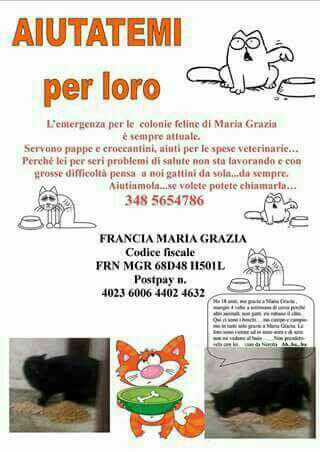  LA MIA SALUTE È PRECARIA , SONO SENZA LAVORO E SENZA AIUTI DALLE ISTITUZIONI VI PREGOVI CHIEDO  DI AIUTARMI CON IL CIBO, SIA SECCO CHE UMIDO, SABBIA PER GATTI, CIBO PER CANI E PER CRICETI DELLA BUNNY SOGNO PER CRICETI,                  ( PURTROPPO LA MIA CRICETA MANGIA SOLO QUELLO, ALTRIMENTI POI STA MALE ) , ANCHE DONAZIONI E SOPRATTUTTO FISICAMENTE  PER AIUTARMI  NEL FARLI ADOTTARE. SONO QUASI TUTTI  MOLTO VECCHI ANCHE DI 20/22 ANNI E PURTROPPO ANCHE TANTI CUCCIOLI.HO VARIE COLONIE DA SEGUIRE E DA SFAMARESONO MOLTO ESPERTA IN TUTTO CIÒ CHE RIGUARDA  I GATTI  E SONO CATTURATRICE  E  LI  CURO  IO TRANNE CASI GRAVI E INTERVENTI .PER LE STERILIZZAZIONI, MI AFFIDO AL MIO VETETERINARIO DI FIDUCIA.CERCO STALLI E SOPRATTUTTO UN AIUTO TUTTI I GIORNI DA 35 ANNI SOFFRO SENZA DIRLO E NON HO SOLO LE COLONIE A CECCHIGNOLA MA ANCHE SOTTO CASA E DA UN CONOSCENTE.INOLTRE AIUTO UN AMICO UMANO IN GROSSE DIFFICOLTÀ CHE SEGUO COME TUTORE IN AMICIZIA ED È SENZA DENARO NE PENSIONE, NONOSTANTE SIA INVALIDO, È AFFETTO DA OLIGOFRENIA.VI PREGO , SE AVETE ABITI USATI DI QUALSIASI TIPO , QUALSIASI TIPO DI CIBO O QUALSIASI ALTRA COSA DA UOMO, FATEMELO SAPERE SU WHATSAPP OPPURE SMS AL 348.565.4786Unicredit: Iban IT91N0200805216000003892403POSTPAY: 4023.6006.4402.4632 FRNMGR68D48H501LGRAZIE INFINITE A CHI POTRÀ AIUTARMI. MARIA GRAZIA.              UNA DELLE TANTE COLONIE FELINE___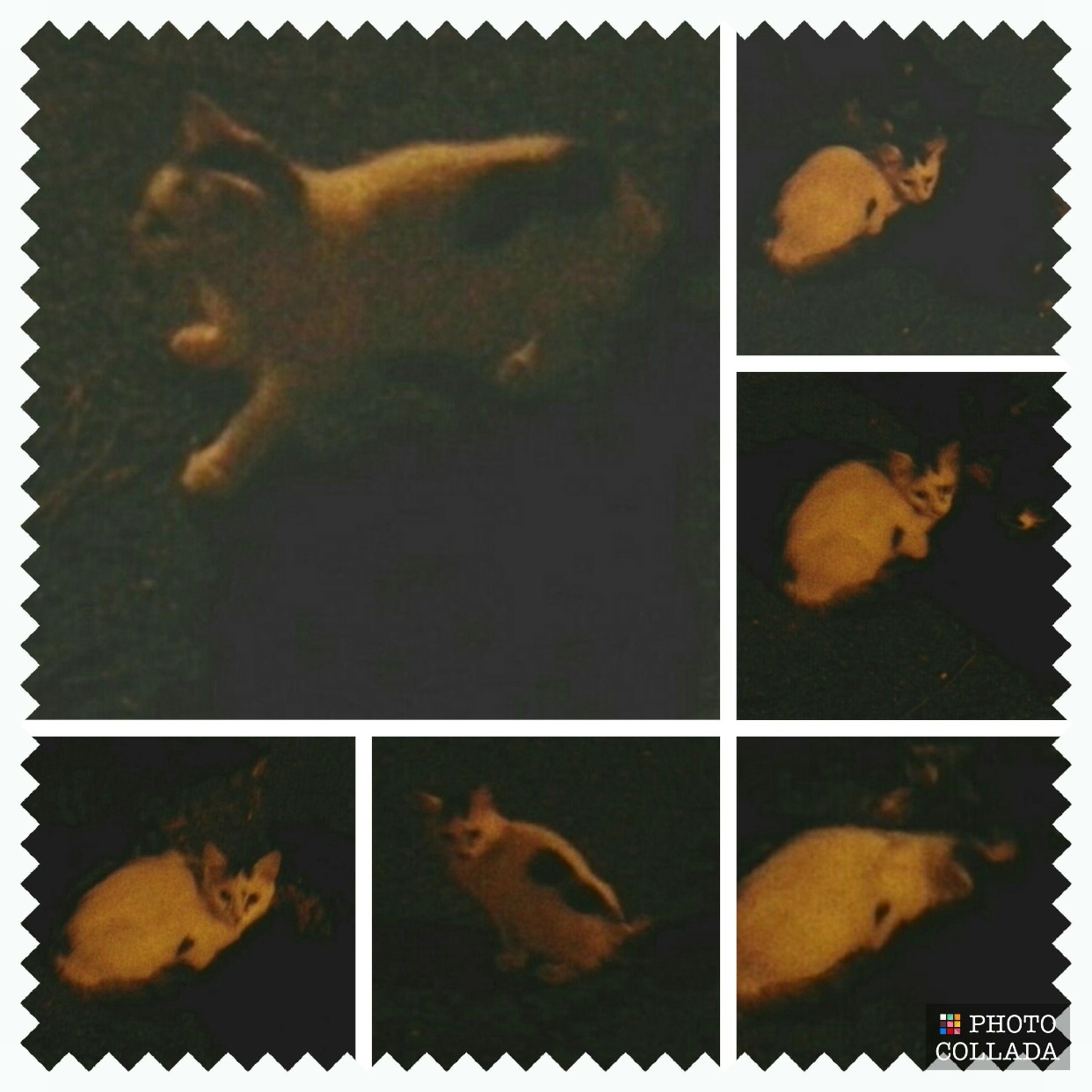 https://www.teaming.net/lecoloniedimariagraziafrancia